Publicado en Madrid el 22/07/2022 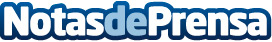 Consejos de 123tinta para hacer el mejor álbum de fotosGracias a la gran variedad de impresoras existentes en el mercado es posible imprimir las fotografías de manera fácil y barata desde casa. Imprimir las fotografías permite mantener los recuerdos y no olvidarlos en un disco duroDatos de contacto:Mirella PalafoxActitud de Comunicación91 302 28 30Nota de prensa publicada en: https://www.notasdeprensa.es/consejos-de-123tinta-para-hacer-el-mejor-album Categorias: Nacional Fotografía Imágen y sonido Interiorismo Entretenimiento Hogar http://www.notasdeprensa.es